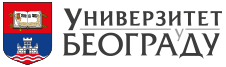 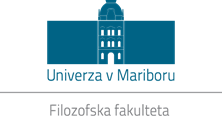 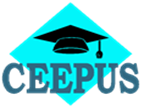 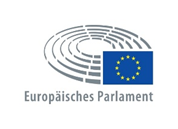 8. internationale translationswissenschaftliche Sommerakademie und Symposium TRANS 2020: ÜBERSETZER ALS TRANSKULTURELLER VERMITTLERUniversität Belgrad, Philologische Fakultät 20. - 27.9.2020ANMELDEFORMULARNAME/ Universität : ____________________________________________________________________Referat / Workshop (Unzutreffendes streichen)Thema: __________________________________________________________________________________________________________________________________________________________________________Abstrakt (ca. 15 Zeilen Times New Roman 12):________________________________________________________________________________________________________________________________________________________________________________________________________________________________________________________________________________________________________________________________________________________________________________________________________________________________________________________________________________________________________________________________________________________________________________________________________________________________________________________________________________________________________________________________________________________________________________________________________________________________________________________________________________________________________________________________________________________________________________________________________________________________________________________________________________________________________________________________________________________________________________________________________________________________________________________________________________________________________________________________________________________________________________________________________________Wir bitten um Anmeldung   bis  zum  20. 6. 2020  unter der E-Mail Adresse:  annettedjurovic@gmail.com  und  vlasta.kucis@um.si 